Good vs. Well and How You Should You Use ThemRule of Thumb: good is an adjective and well is an adverb.Good modifies a noun (a person, place, or thing); something can be or seem good.Well modifies a verb and it tells how something was done; an action can be done well.Exception: when you're talking about health, well can be used as an adjective.	If you’re having a good day, then your day is going well.		  	(adjective) (noun)	                 (verb)(adverb)	Incorrect: Did you do good on your exams?  	Correct: Did you do well on your exams?	Incorrect: I can’t believe it! I did good on the test.  	Correct: I can’t believe it! I did well on the test.In the two examples above, there is a clear action verb: to do. Do should be modified with well, not good.	Incorrect: This is well lasagna!  	Correct: This is good lasagna!Lasagna is a noun—a thing—that should be modified with good. Non-action verbs, like to be, to look, to seem, and to feel can also take good, the adjectival form.  	Life is good.An Exception to the Well/Good Rule: Health and WellbeingWhen we refer to a person’s health or wellbeing, well is customarily used as an adjective.	Incorrect: She asked about David’s illness, and I told her he is good now.	Correct: She asked about David’s illness, and I told her he is well now.	Examples:	I do not feel well today.	You do not look well.     More Examples of Good vs. Well: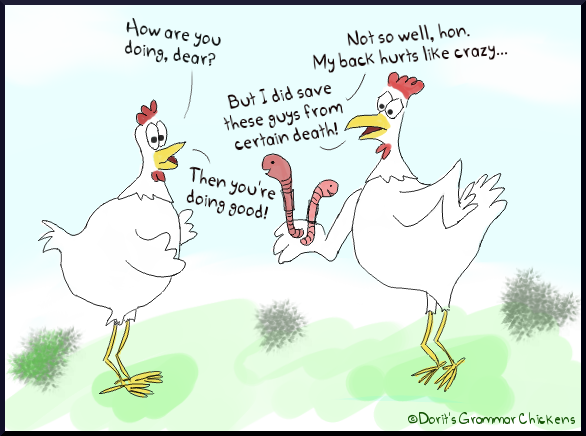 You did a good job. (Good describes job, which is a noun, so good is an adjective.) You did the job well. (Well is an adverb describing how the job was performed.)I feel well. (Well is an adjective describing I.)Rule: With the four senses—look, smell, taste, feel—figure out if these words are being used actively to decide whether to follow them with good or well. (Hear is always used actively.)	Examples:	You smell good today.	Good describes you, not how you sniff with your nose.	You smell well for someone with a cold.	You are sniffing actively with your nose here so use the adverb.	She looks good for a 75-year-old grandmother.	She is not looking actively with eyes so use the adjective.Rule: When describing someone’s emotional state, use good.	Example: He doesn’t feel good about having cheated.So, how should you answer the question, “How are you?” If you think someone is asking about your physical well-being, answer, “I feel well,” or “I don’t feel well.” If someone is asking about your emotional state, answer, “I feel good,” or “I don’t feel good.”ReferencesGood vs. Well. (2007, April 6). Grammarbook.Com. http://data.grammarbook.com/blog/adjectives-adverbs/good-v-well/.Grammarly. (2017, April 4). Good vs. Well–how should I use them? Grammarly.Com. https://www.grammarly.com/blog/good-well/